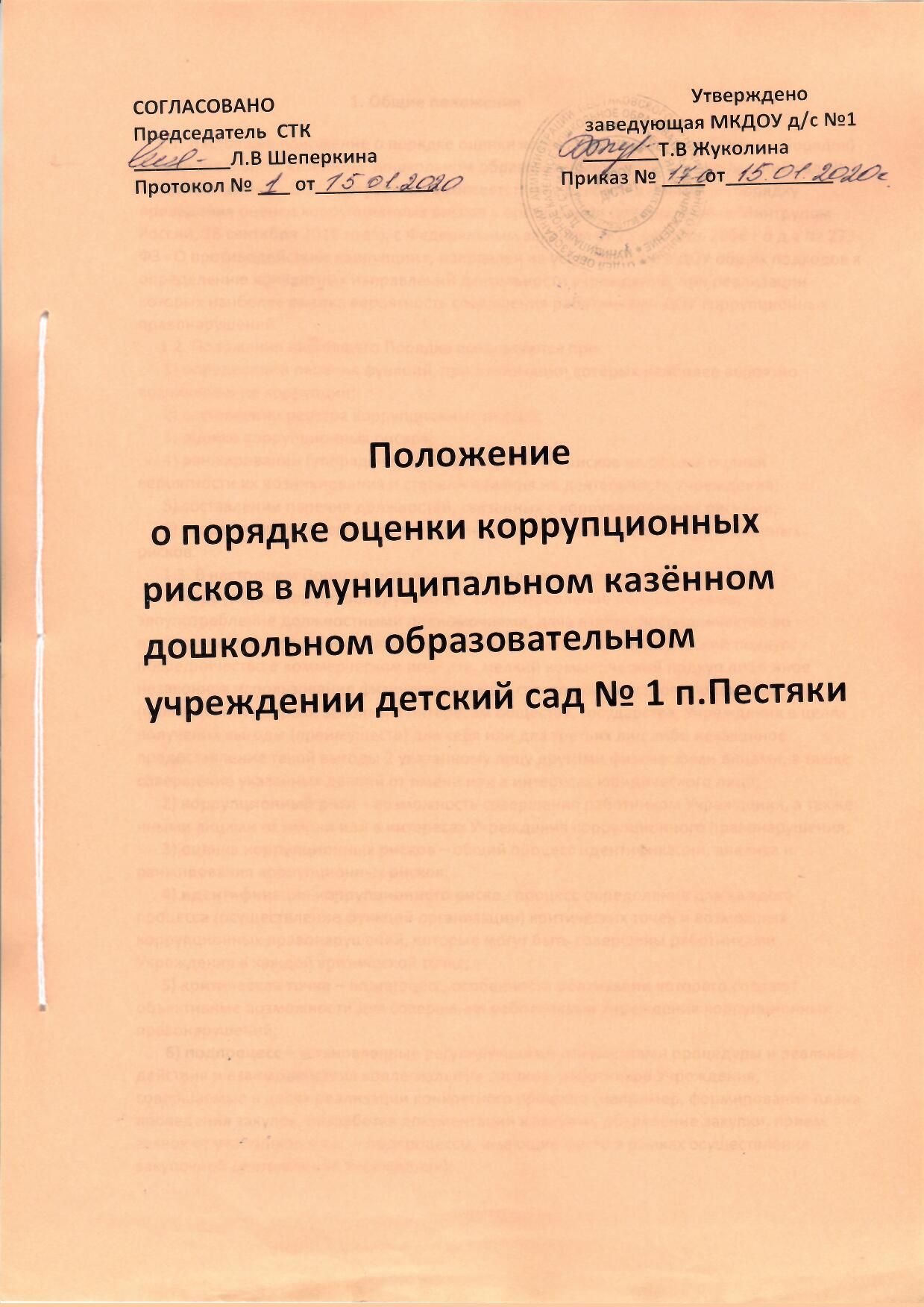                                                   1. Общие положения     1.1. Настоящее положение о порядке оценки коррупционных рисков (далее – Порядок) в муниципальном казённом  дошкольном образовательном учреждении детский сад № 1 п.Пестяки (далее - ДОУ ) разработан в соответствии с рекомендациями по порядку проведения оценки коррупционных рисков в организации (утвержденные Минтрудом России, 18 сентября 2019 года), с Федеральным законом от 25 декабря 2008 г о д а № 273-ФЗ «О противодействии коррупции», направлен на установление в ДОУ общих подходов к определению конкретных направлений деятельности учреждения, при реализации которых наиболее высока вероятность совершения работниками ДОУ коррупционных правонарушений.      1.2. Положения настоящего Порядка используются при:      1) определении перечня функций, при реализации которых наиболее вероятно возникновение коррупции;       2) составлении реестра коррупционных рисков;       3) оценке коррупционных рисков;       4) ранжировании (упорядочении) коррупционных рисков на основе оценки вероятности их возникновения и степени влияния на деятельность Учреждения;       5) составлении перечня должностей, связанных с коррупционными рисками;       6) разработке комплекса мер по устранению или минимизации коррупционных рисков.       1.3. В настоящем Порядке используются следующие понятия:       1) коррупционное правонарушение – злоупотребление полномочиями, злоупотребление должностными полномочиями, дача взятки, посредничество во взяточничестве, получение взятки, мелкое взяточничество, коммерческий подкуп, посредничество в коммерческом подкупе, мелкий коммерческий подкуп либо иное незаконное использование физическим лицом своего должностного положения (полномочий) вопреки законным интересам общества, государства, Учреждения в целях получения выгоды (преимуществ) для себя или для третьих лиц либо незаконное предоставление такой выгоды 2 указанному лицу другими физическими лицами, а также совершение указанных деяний от имени или в интересах юридического лица;       2) коррупционный риск – возможность совершения работником Учреждения, а также иными лицами от имени или в интересах Учреждения коррупционного правонарушения;           3) оценка коррупционных рисков – общий процесс идентификации, анализа и ранжирования коррупционных рисков;       4) идентификация коррупционного риска - процесс определения для каждого процесса (осуществление функций организации) критических точек и возможных коррупционных правонарушений, которые могут быть совершены работниками Учреждения в каждой критической точке;       5) критическая точка – подпроцесс, особенности реализации которого создают объективные возможности для совершения работниками Учреждения коррупционных правонарушений;       6) подпроцесс – установленные регулирующими документами процедуры и реальные действия и взаимодействия коллегиальных органов, работников Учреждения, совершаемые в целях реализации конкретного процесса (например, формирование плана проведения закупок, разработка документации к закупке, объявление закупки, прием заявок от участников и т.д. – подпроцессы, имеющие место в рамках осуществления закупочной деятельности Учреждения);       7) процесс – регулярно повторяющаяся последовательность взаимосвязанных действий Учреждения и отдельных его работников, направленных на реализацию уставных целей (функций) Учреждения;       8) анализ коррупционного риска – процесс понимания природы коррупционного риска и возможностей для его реализации посредством :       1) выявления наиболее вероятных способов совершения коррупционного правонарушения при реализации процесса («коррупционных схем») и        2) определения должностей или полномочий, критически важных для реализации каждой «коррупционной схемы»;       9) коррупционная схема – выстроенный по определенному сценарию механизм использования работником полномочий в личных целях или в интересах третьих лиц (наиболее вероятный способ совершения коррупционного правонарушения);        10) ранжирование коррупционных рисков – процесс определения уровня значимости каждого коррупционного риска с учетом:        - возможного ущерба в случае реализации коррупционного риска;        - вероятности реализации коррупционного риска, а также их последующее ранжирование по степени значимости.        1.4. Работа по выявлению и оценке коррупционных рисков в ДОУ проводится на непрерывной основе.        1.5. Работа по выявлению и оценке коррупционных рисков в ДОУ осуществляется Комиссией по противодействию коррупции и урегулированию конфликта интересов работников ДОУ (далее - Комиссия).         1.6. Комиссия рассматривает вопросы:         1) по проведению оценки коррупционных рисков;         2) по разработке карт коррупционных рисков и мер по минимизации выявленных коррупционных рисков;         3) по внесению изменений в карты коррупционных рисков;          4) по оценке эффективности мер по минимизации выявленных коррупционных рисков при их реализации;         5) по подготовке и (или) уточнению перечня коррупционно-опасных функций и перечня должностей, замещение которых связано с коррупционными рисками.      2. Определение перечня функций, при реализации которых наиболее вероятно возникновение коррупции       2.1. Заведующий определяет применительно к своей деятельности, процессам и проектам перечень наиболее подверженных коррупционному воздействию функций.       2.2. Информация о возникновении коррупционно-опасных рисков может быть получена в ходе анализа:       1) материалов заседаний комиссии по противодействию коррупции в ДОУ, комиссии по урегулированию споров между участниками образовательных отношений;       2) статистических данных, в том числе о состоянии преступности в Российской Федерации;       3) обращений граждан, содержащих информацию о коррупционных проявлениях и правонарушениях, в том числе обращений, поступивших по «Телефону доверия», в виртуальную приемную на официальном сайте ДОУ и др.;       4) уведомлений работодателя о фактах обращения в целях склонения работника ДОУ к совершению коррупционных правонарушений;       5) сообщений в средствах массовой информации, глобальной сети «Интернет» и других открытых источниках о коррупционных правонарушениях или фактах несоблюдения работниками Кодекса этики и служебного поведения работников ДОУ;        6) материалов, представленных правоохранительными органами, иными государственными органами, органами местного самоуправления и их должностными лицами, постоянно действующими руководящими органами политических партий и зарегистрированных в соответствии с законом иных общероссийских общественных объединений, не являющихся политическими партиями, Общественной палатой Российской Федерации;        7) информации о возбужденных уголовных делах коррупционной направленности, делах об административных правонарушениях в отношении работников ДОУ и вынесенных решениях судов по соответствующим делам;       8) предписаний и запросов правоохранительных органов;       9) информации от внешних аудиторов о выявленных нарушениях, имеющих признаки коррупции, и недостатках процедур, направленных на предотвращение коррупции;      10) информации о результатах совещаний рабочих групп по рассмотрению вопросов в сфере противодействия коррупции;       11) прочей информации и документации, необходимых для оценки коррупционных рисков. Перечень источников получения информации, указанных в настоящем пункте, не является исчерпывающим.       2.3. Основываясь на возможных негативных событиях и угрозах, могут быть выявлены следующие коррупционные риски:        - участие работников, обладающих организационно-распорядительными или административно-хозяйственными функциями, в предпринимательской деятельности;       - лоббирование (продвижение частных интересов);        - взятки за неисполнение должностных обязанностей;        - взятки за сокрытие чрезвычайных происшествий;        - непринятие за вознаграждение мер к коррупционерам и др.      Выявленные риски описываются в реестре коррупционных рисков.        2.4. По итогам заседания Комиссии по противодействию коррупции ДОУ формируются перечни коррупционно-опасных функций, перечень должностей учреждения, замещение которых связано с коррупционными рисками, реестр коррупционных рисков, плана мероприятий по устранению или минимизации коррупционных рисков, которые утверждаются приказом заведующей.        2.5. Основанием для внесения изменений в перечень коррупционноопасных функций и реестр коррупционных рисков могут стать изменения законодательства Российской Федерации, результаты проведения оценки коррупционных рисков, мониторинга исполнения должностных обязанностей работниками и т.д.                                3. Порядок оценки коррупционных рисков        3.1. Оценка коррупционных рисков проводится в целях выявления условий и обстоятельств, возникающих в конкретном управленческом процессе, позволяющих злоупотреблять должностными обязанностями для получения выгоды вопреки интересам ДОУ.       3.2. В ходе проведения оценки коррупционных рисков выявляются предмет коррупции (за какие действия (бездействие) предоставляется выгода) и возможные коррупционные схемы, которые могут быть использованы.       3.3. Управление коррупционными рисками осуществляется посредством ранжирования (упорядочения) рисков в соответствии с возможной величиной ущерба деятельности ДОУ, зависящей от вероятности совершения рисковых событий.      3.4. Информация о выявленных коррупционных рисках служит основанием для анализа существующих процедур и разработки новых мер, направленных на предотвращение коррупции.                          4. Порядок взаимодействия в рамках процесса идентификации и оценки коррупционных рисков       4.1. Для подготовки перечня коррупционно-опасных функций и реестра коррупционных рисков разрабатывается календарный план проведения оценки коррупционных рисков (далее – Календарный план) и утверждается заведующим.      4.2. Заведующий представляет в сроки, установленные Календарным планом, результаты оценки коррупционных рисков (в форме реестра коррупционных рисков) на заседании Комиссии.       4.3. Комиссия консолидирует в общем реестре коррупционных рисков информацию о рисках и представляет реестр на рассмотрение ответственному лицу по профилактике коррупционных и иных правонарушений, затем указанный реестр подлежит утверждению приказом заведующего ДОУ.       4.4. При возникновении новых и реализации существующих коррупционных рисков заведующий в течение месяца с момента их выявления информирует Комиссию для своевременного обновления реестра коррупционных рисков.            5. Формирование перечня должностей, связанных с коррупционными рисками           5.1. Должности, которые являются ключевыми для совершения коррупционных правонарушений, определяются с учетом высокой степени свободы принятия решений, вызванной спецификой трудовой деятельности, интенсивности контактов с гражданами и организациями. Признаками, характеризующими коррупционное поведение должностного лица при осуществлении коррупционно-опасных функций, могут служить:           1) необоснованное затягивание решения вопроса сверх установленных сроков при принятии решений, решение вопроса во внеочередном порядке в отношении отдельного физического или юридического лица при наличии значительного числа очередных обращений;        2) использование своих служебных полномочий при решении личных вопросов, связанных с удовлетворением материальных потребностей должностного лица либо его родственников;         3) предоставление не предусмотренных законом преимуществ для зачисления в ДОУ;          4) оказание предпочтения физическим лицам, индивидуальным предпринимателям, юридическим лицам в предоставлении услуг, а также содействие в осуществлении предпринимательской деятельности;        5) использование в личных или групповых интересах информации, полученной при выполнении должностных обязанностей, если такая информация не подлежит официальному распространению;       6) требование от физических и юридических лиц информации, предоставление которой не предусмотрено законодательством Российской Федерации;       7) нарушение должностными лицами требований нормативных правовых и локальных нормативных актов, регламентирующих вопросы организации, планирования и проведения мероприятий, предусмотренных должностными (трудовыми) обязанностями;          8) искажение, сокрытие или представление заведомо ложных сведений в учетных и отчетных документах, являющихся существенным элементом трудовой деятельности;        9) попытка несанкционированного доступа к информационным ресурсам;       10) действия распорядительного характера, превышающие или не относящиеся к должностным (трудовым) обязанностям;       11) бездействие в случаях, требующих принятия решений в соответствии с должностными (трудовыми) обязанностями;        12) совершение финансово-хозяйственных операций с очевидными (даже не для специалиста) нарушениями законодательства Российской Федерации. Указанные признаки не являются исчерпывающими.       5.2. По итогам анализа признаков, указанных в настоящем Порядке, Комиссия актуализирует перечень должностей, которые связаны с коррупционными рисками, и направляет его проект на согласование заведующему. Уточнение (корректировку) перечня должностей, которые связаны с коррупционными рисками, необходимо осуществлять по результатам оценки коррупционных рисков не реже одного раза в три года.                                 6. Разработка комплекса мер по устранению или минимизации                                          коррупционных рисков       6.1. Меры по устранению и минимизации коррупционных рисков для каждой критической точки процесса включают:        1) регламентацию способа и сроки совершения действий работником в критической точке процесса;       2) реинжиниринг функций;        3) совершенствование механизма отбора должностных лиц для включения в состав комиссий, рабочих групп, принимающих управленческие решения;        4) сокращение количества должностных лиц, участвующих в принятии управленческих решений;         5) сокращение сроков принятия управленческих решений;         6) ведение или расширение процессуальных форм внешнего взаимодействия работников с представителями контрагентов, органов государственной власти и др. (например, использование информационных технологий в качестве приоритетного направления для осуществления такого взаимодействия);         7) установление дополнительных форм отчетности работников о результатах принятых решений;          8) установление четкой регламентации способа и сроков совершения действий должностным лицом при осуществлении коррупционно-опасной функции.        6.2. В целях недопущения совершения должностными лицами коррупционных правонарушений необходимо осуществлять на постоянной основе: организацию внутреннего контроля за исполнением должностными лицами своих обязанностей; проведение разъяснительной и иной работы для существенного снижения возможностей коррупционного поведения при исполнении коррупционно-опасных функций.                        7. Мониторинг исполнения должностных обязанностей работниками, деятельность которых связана с коррупционными рисками        7.1. Основными задачами мониторинга исполнения должностных обязанностей работниками, деятельность которых связана с коррупционными рисками, являются:       1) своевременная фиксация отклонения действий должностных лиц от установленных норм, правил служебного поведения;       2) выявление и анализ факторов, способствующих ненадлежащему исполнению либо превышению должностных полномочий;       3) подготовка предложений по минимизации коррупционных рисков либо их устранению в деятельности должностных лиц;       4) корректировка перечня коррупционно-опасных функций и реестра коррупционных рисков, а также перечня должностей, которые связаны с коррупционными рисками.         7.2. Проведение мониторинга осуществляется путем сбора информации о признаках и фактах коррупционной деятельности должностных лиц.       7.3. При проведении мониторинга:       - формируется набор показателей, характеризующих антикоррупционное поведение должностных лиц, деятельность которых связана с коррупционными рисками;      - обеспечивается взаимодействие с работниками в целях изучения документов, иных материалов, содержащих сведения о коррупционных нарушениях.        7.4. Результатами проведения мониторинга являются:        - подготовка материалов о несоблюдении должностными лицами при исполнении должностных обязанностей требований Кодекса профессиональной этики работников, Положения о конфликте интересов в Учреждении;       - подготовка предложений по минимизации коррупционных рисков либо их устранению в деятельности должностных лиц, а также по внесению изменений в перечень коррупционно-опасных функций, реестр коррупционных рисков, а также в перечень должностей, которые связаны с коррупционными рисками.                               8. Порядок внесения изменений        8.1. Ответственным за актуализацию настоящего Порядка является Комиссия.       8.2. Инициатор внесения изменений представляет Комиссии обоснование целесообразности их внесения.        8.3. Решение о целесообразности внесения изменений в настоящий Порядок принимает заведующий.        8.4. Проект изменений, вносимых в настоящий Порядок, после оценки их целесообразности проходит процедуру согласования в установленном порядке 